Jessica Becker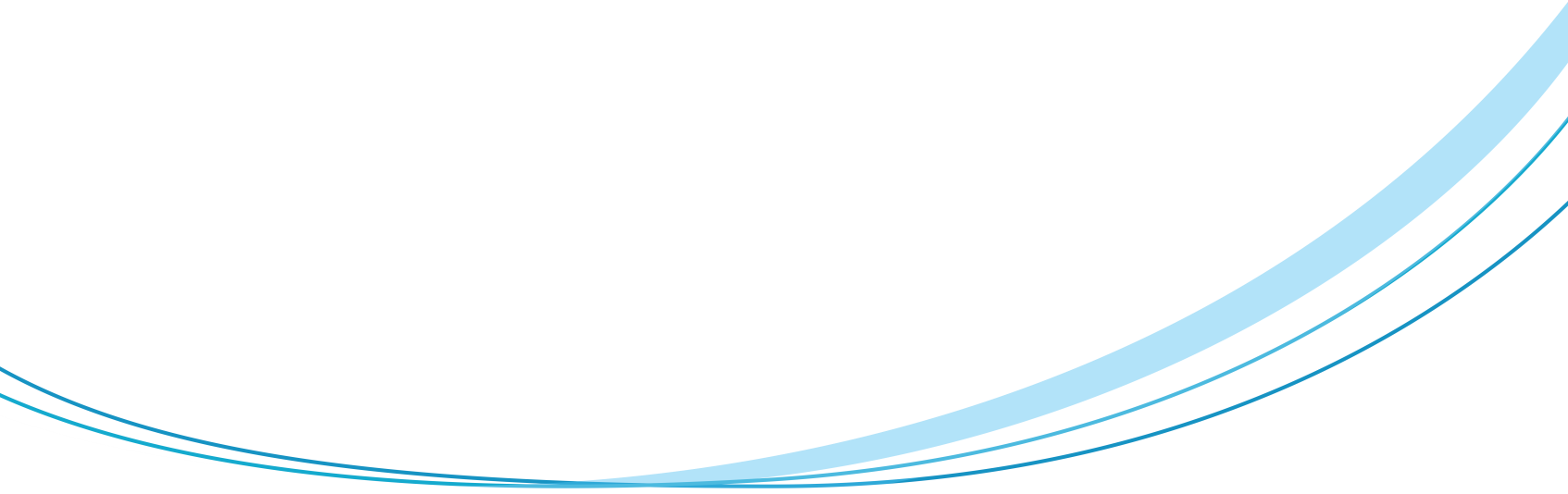 lizensierte Krankenschwester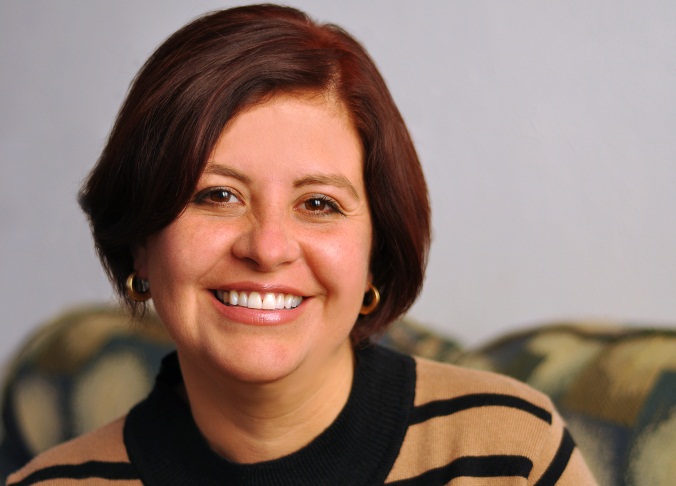 Pellentesquenisi nunc, hendreritmalesuada, tristique ac, vulputatesitamet, diam. Integerdui ante, facilisis et, consectetuer non, consequat ut, lorem. Nullam ut metus. ErfahrungPositionFirma	Jahr- HeutePellentesque cursus sagittis felis. Pellentesqueporttitor, velitlaciniaegestasauctor, diam erostempusarcu, nec vulputateaugue magna velrisus. Cras non magna vel ante adipiscingrhoncus. Vivamus a mi. Morbineque. Aliquam erat volutpat. Integerultriceslobortiseros.Pellentesque habitant morbi tristique senectus et netus et malesuadafamesacturpisegestas.Proin semper, ante vitae sollicitudin posuere, metus quam iaculis nibh, vitae scelerisque nunc massa eget pede.Donecelit est, consectetuereget, consequatquis, tempusquis,.PositionFirma	Jahr – JahrIn in nunc. Class aptent taciti sociosqu ad litora torquent per conubia nostra, per inceptos hymenaeos. Donec ullamcorper fringilla eros. Fusce in sapien eu purus dapibus commodo.Cum sociisnatoquepenatibus et magnisdisparturient montes, nasceturridiculus mus.Cras faucibus condimentum odio.Etiamanligula et tellusullamcorperultrices.In fermentum, lorem non cursus porttitor, diam urna accumsan lacus, sed interdum wisi nibh nec nisl.AusbildungBachelor, Krankenpflege	University von Maine an Fort Kent	2002 -2004Krankenpflegerin	Hochschule Hamm-Wippstadt	1996 – 1998